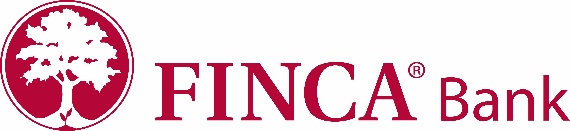  «ФИНКА Банк» ЖАКтын жеке жактар үчүн 2022-жылдын 10-январынан тартып колдонуудагы тарифтери «ФИНКА Банк» ЖАКтын жеке жактар үчүн 2022-жылдын 10-январынан тартып колдонуудагы тарифтери «ФИНКА Банк» ЖАКтын жеке жактар үчүн 2022-жылдын 10-январынан тартып колдонуудагы тарифтери «ФИНКА Банк» ЖАКтын жеке жактар үчүн 2022-жылдын 10-январынан тартып колдонуудагы тарифтери «ФИНКА Банк» ЖАКтын жеке жактар үчүн 2022-жылдын 10-январынан тартып колдонуудагы тарифтери1Талап боюнча төлөнүүчү эсеп боюнча кызмат көрсөтүүлөрдүн түрлөрү: Талап боюнча төлөнүүчү эсеп боюнча кызмат көрсөтүүлөрдүн түрлөрү: Талап боюнча төлөнүүчү эсеп боюнча кызмат көрсөтүүлөрдүн түрлөрү: Талап боюнча төлөнүүчү эсеп боюнча кызмат көрсөтүүлөрдүн түрлөрү: 1.1Эсепти ачуу, жабуу жана тейлөө, эсеп боюнча көчүрмөлөрдү (тиркемелерди) берүү Эсепти ачуу, жабуу жана тейлөө, эсеп боюнча көчүрмөлөрдү (тиркемелерди) берүү Эсепти ачуу, жабуу жана тейлөө, эсеп боюнча көчүрмөлөрдү (тиркемелерди) берүү акысыз1.2Эсеп боюнча минималдуу калдыкЭсеп боюнча минималдуу калдыкЭсеп боюнча минималдуу калдык01.3Эсеп боюнча пайыздык чен (иш жүзүндөгү калдыкка күн сайын эсептелет) Эсеп боюнча пайыздык чен (иш жүзүндөгү калдыкка күн сайын эсептелет) Эсеп боюнча пайыздык чен (иш жүзүндөгү калдыкка күн сайын эсептелет) 0%1.4Эсеп боюнча СМС-билдирүү (коштуруу жана өчүрүү – кардардын арызы боюнча акысыз). Кардар 2 айдын ичинде комиссияны төлөбөсө, кызмат автоматтык түрдө өчүрүлөт. Эсеп боюнча СМС-билдирүү (коштуруу жана өчүрүү – кардардын арызы боюнча акысыз). Кардар 2 айдын ичинде комиссияны төлөбөсө, кызмат автоматтык түрдө өчүрүлөт. Эсеп боюнча СМС-билдирүү (коштуруу жана өчүрүү – кардардын арызы боюнча акысыз). Кардар 2 айдын ичинде комиссияны төлөбөсө, кызмат автоматтык түрдө өчүрүлөт. 25 сом (ай сайын, айдын аягында эсептен кармалат)1.5«ФИНКА Интернет Банкинг»/«ФИНКА Мобилдик Банкинг» кызматына туташуу (тейлөө, кирүүгө блок коюу/блоктон чыгаруу жана өчүрүү)«ФИНКА Интернет Банкинг»/«ФИНКА Мобилдик Банкинг» кызматына туташуу (тейлөө, кирүүгө блок коюу/блоктон чыгаруу жана өчүрүү)«ФИНКА Интернет Банкинг»/«ФИНКА Мобилдик Банкинг» кызматына туташуу (тейлөө, кирүүгө блок коюу/блоктон чыгаруу жана өчүрүү)акысыз1.6Талап боюнча төлөнүүчү эсеп бар болгон учурда, «ФИНКА Интернет-Банкинг»/«ФИНКА Мобилдик Банкинг» аркылуу депозиттерди (мөөнөттүү жана топтолуучу) ачуу жана мөөнөтүнөн мурда жабууТалап боюнча төлөнүүчү эсеп бар болгон учурда, «ФИНКА Интернет-Банкинг»/«ФИНКА Мобилдик Банкинг» аркылуу депозиттерди (мөөнөттүү жана топтолуучу) ачуу жана мөөнөтүнөн мурда жабууТалап боюнча төлөнүүчү эсеп бар болгон учурда, «ФИНКА Интернет-Банкинг»/«ФИНКА Мобилдик Банкинг» аркылуу депозиттерди (мөөнөттүү жана топтолуучу) ачуу жана мөөнөтүнөн мурда жабууакысыз1.7Е-токен аркылуу «ФИНКА Интернет-Банкингге» кирүү үчүн кошумча коопсуздук Е-токен аркылуу «ФИНКА Интернет-Банкингге» кирүү үчүн кошумча коопсуздук Е-токен аркылуу «ФИНКА Интернет-Банкингге» кирүү үчүн кошумча коопсуздук Флэшка -3,500 сомКарта – 3,500 сом1.8Эскроу-эсепти ачуу/жабуу, Автокредит берүүдө эскроу эсепти тейлөөЭскроу-эсепти ачуу/жабуу, Автокредит берүүдө эскроу эсепти тейлөөЭскроу-эсепти ачуу/жабуу, Автокредит берүүдө эскроу эсепти тейлөөакысыз1.8500 000 сомго чейинки (келишимдин суммасы) эскроу-эсепти тейлөө 500 000 сомго чейинки (келишимдин суммасы) эскроу-эсепти тейлөө 500 000 сомго чейинки (келишимдин суммасы) эскроу-эсепти тейлөө 500 сом 1.8500 000 сомдон жогорку/ал сумманы кошкондо (келишимдин суммасы) эскроу-эсепти тейлөө500 000 сомдон жогорку/ал сумманы кошкондо (келишимдин суммасы) эскроу-эсепти тейлөө500 000 сомдон жогорку/ал сумманы кошкондо (келишимдин суммасы) эскроу-эсепти тейлөө1,000 сом  2Акча которуулар:Акча которуулар:Акча которуулар:2.1«ФИНКА Банк» ЖАКтын кардарларынын эсептеринин ортосунда (операцияны банктын кеңселери же «ФИНКА Интернет-Банкинг»/«ФИНКА Мобилдик Банкинг» аркылуу жүргүзүү) «ФИНКА Банк» ЖАКтын кардарларынын эсептеринин ортосунда (операцияны банктын кеңселери же «ФИНКА Интернет-Банкинг»/«ФИНКА Мобилдик Банкинг» аркылуу жүргүзүү) «ФИНКА Банк» ЖАКтын кардарларынын эсептеринин ортосунда (операцияны банктын кеңселери же «ФИНКА Интернет-Банкинг»/«ФИНКА Мобилдик Банкинг» аркылуу жүргүзүү) акысыз2.2 «Ырааттама боюнча төлөмдөр» - кардардын «ФИНКА Банк» ЖАКтагы бир эсебинен башка эсебине каражаттарды автоматтык түрдө которуу кызматы (операцияны банктын кеңселери же «ФИНКА Интернет-Банкинг» аркылуу жүргүзүү)«Ырааттама боюнча төлөмдөр» - кардардын «ФИНКА Банк» ЖАКтагы бир эсебинен башка эсебине каражаттарды автоматтык түрдө которуу кызматы (операцияны банктын кеңселери же «ФИНКА Интернет-Банкинг» аркылуу жүргүзүү)«Ырааттама боюнча төлөмдөр» - кардардын «ФИНКА Банк» ЖАКтагы бир эсебинен башка эсебине каражаттарды автоматтык түрдө которуу кызматы (операцияны банктын кеңселери же «ФИНКА Интернет-Банкинг» аркылуу жүргүзүү)акысыз2.3Кыргызстан боюнча башка банкка сом менен жөнөтүлгөн которуу:Кыргызстан боюнча башка банкка сом менен жөнөтүлгөн которуу:Кыргызстан боюнча башка банкка сом менен жөнөтүлгөн которуу:Кыргызстан боюнча башка банкка сом менен жөнөтүлгөн которуу:2.3.1төлөмдөрдү 11.00гө чейин кабыл алуу (1 миллион сомго чейинки төлөм, ал сумманы кошкондо) (операцияны банктын кеңселери же «ФИНКА Интернет-Банкинг»/«ФИНКА Мобилдик Банкинг» аркылуу жүргүзүү) төлөмдөрдү 11.00гө чейин кабыл алуу (1 миллион сомго чейинки төлөм, ал сумманы кошкондо) (операцияны банктын кеңселери же «ФИНКА Интернет-Банкинг»/«ФИНКА Мобилдик Банкинг» аркылуу жүргүзүү) 20,000 сомго чейин – 10 сом100,000 сомго чейин - 20 сом 100,000 сомдон жогору – 60 сом 20,000 сомго чейин – 10 сом100,000 сомго чейин - 20 сом 100,000 сомдон жогору – 60 сом 2.3.2төлөмдөрдү 15.00гө чейин кабыл алуу (1 миллион сомдон жогору жана шашылыш төлөмдөр) (операцияны банктын кеңселери же «ФИНКА Интернет-Банкинг»/«ФИНКА Мобилдик Банкинг» аркылуу жүргүзүү)төлөмдөрдү 15.00гө чейин кабыл алуу (1 миллион сомдон жогору жана шашылыш төлөмдөр) (операцияны банктын кеңселери же «ФИНКА Интернет-Банкинг»/«ФИНКА Мобилдик Банкинг» аркылуу жүргүзүү)100 сом100 сом2.3.3Жөнөтүлгөн которууну жөнөтүлгөн күнү саат 16.00гө чейин өзгөртүү же кайтаруу Жөнөтүлгөн которууну жөнөтүлгөн күнү саат 16.00гө чейин өзгөртүү же кайтаруу 50 сом50 сом2.4 Чет өлкөлүк валюталарда жөнөтүлгөн эл аралык акча которуулар (операцияны банктын кеңселери же «ФИНКА Интернет-Банкинг» аркылуу жүргүзүү:Чет өлкөлүк валюталарда жөнөтүлгөн эл аралык акча которуулар (операцияны банктын кеңселери же «ФИНКА Интернет-Банкинг» аркылуу жүргүзүү:Чет өлкөлүк валюталарда жөнөтүлгөн эл аралык акча которуулар (операцияны банктын кеңселери же «ФИНКА Интернет-Банкинг» аркылуу жүргүзүү:Чет өлкөлүк валюталарда жөнөтүлгөн эл аралык акча которуулар (операцияны банктын кеңселери же «ФИНКА Интернет-Банкинг» аркылуу жүргүзүү:2.4.1ортомчу банктардын комиссиясын/комиссияларын жөнөтүүчү төлөнгөндө ортомчу банктардын комиссиясын/комиссияларын жөнөтүүчү төлөнгөндө 2.4.1которуу валютасы – USD/АКШ доллары которуу валютасы – USD/АКШ доллары 0.1%, мин. 20 доллар, макс. 200 доллар0.1%, мин. 20 доллар, макс. 200 доллар2.4.1акча каражаттардын түшүүсүнө 100% кепилдик берилгенде – ортомчу банктардын комиссияларын кармабастанакча каражаттардын түшүүсүнө 100% кепилдик берилгенде – ортомчу банктардын комиссияларын кармабастан0.2%, мин.70 доллар, макс.400 доллар0.2%, мин.70 доллар, макс.400 доллар2.4.1EUR/евро мененEUR/евро менен0.1%, мин.20 евро, макс.200 евро0.1%, мин.20 евро, макс.200 евро2.4.1RUB/рубль/теңге мененRUB/рубль/теңге менен200 рубль/0.1%, мин. 1,000 теңге, макс. 5,000 теңге200 рубль/0.1%, мин. 1,000 теңге, макс. 5,000 теңге2.4.1CNY/кытай юаны мененCNY/кытай юаны менен0.1%, мин.100 юань, макс. 1,500 юань0.1%, мин.100 юань, макс. 1,500 юань2.4.2Эл аралык которууларды жөнөтүү үчүн чет өлкөлүк валютада накталай төлөм үчүн комиссия Эл аралык которууларды жөнөтүү үчүн чет өлкөлүк валютада накталай төлөм үчүн комиссия Күн сайын белгиленетКүн сайын белгиленет2.4.3Жөнөтүлгөн которуулар боюнча сурам, которууларга өзгөртүүлөрдү киргизүү же оңдоо Жөнөтүлгөн которуулар боюнча сурам, которууларга өзгөртүүлөрдү киргизүү же оңдоо доллар/евро менен төлөмдөр боюнча – 50 доллар/30 евро; рубль/теңге менен – 500 рубль/1000 теңге доллар/евро менен төлөмдөр боюнча – 50 доллар/30 евро; рубль/теңге менен – 500 рубль/1000 теңге 2.4.4Которууда маалыматтар туура эмес көрсөтүлгөндөн улам келип түшкөн которууну кайра кайтарууКоторууда маалыматтар туура эмес көрсөтүлгөндөн улам келип түшкөн которууну кайра кайтаруу3,500 рубль/30 АКШ доллары/20 евро3,500 рубль/30 АКШ доллары/20 евро2.4.5Акча которууну токтотуу (жокко чыгаруу)Акча которууну токтотуу (жокко чыгаруу)Которуу жөнөтүлгөнгө чейин - акысызКоторуу жөнөтүлгөнгө чейин - акысыз2.4.5Акча которууну токтотуу (жокко чыгаруу)Акча которууну токтотуу (жокко чыгаруу)Которуу жөнөтүлгөндөн кийин – 30 доллар/ 30 евро/200 рубль/500 теңгеКоторуу жөнөтүлгөндөн кийин – 30 доллар/ 30 евро/200 рубль/500 теңге3Кассалык тейлөө:Кассалык тейлөө:Кассалык тейлөө:Кассалык тейлөө:3.1.Накталоо үчүн комиссия:Накталоо үчүн комиссия:Накталоо үчүн комиссия:Накталоо үчүн комиссия:3.1.1накталай эмес түшкөн акча каражаттарды накталоо үчүн комиссия - Клиринг/ Гросс/СВИФТ/банк ичинде акча которуулар/туруктуу нускамалар/тез акча которуулар/кредиттик каражаттар  (операцияларды Банктын кеңселери же «ФИНКА Интернет-Банкинг»/«ФИНКА Мобилдик Банкинг» аркылуу жүргүзүү) сом мененсумманын 0,3%, мин. 20 сомсумманын 0,3%, мин. 20 сом3.1.1накталай эмес түшкөн акча каражаттарды накталоо үчүн комиссия - Клиринг/ Гросс/СВИФТ/банк ичинде акча которуулар/туруктуу нускамалар/тез акча которуулар/кредиттик каражаттар  (операцияларды Банктын кеңселери же «ФИНКА Интернет-Банкинг»/«ФИНКА Мобилдик Банкинг» аркылуу жүргүзүү) АКШ доллары мененсумманын 0,40%, мин. 1 доллар сумманын 0,40%, мин. 1 доллар 3.1.1накталай эмес түшкөн акча каражаттарды накталоо үчүн комиссия - Клиринг/ Гросс/СВИФТ/банк ичинде акча которуулар/туруктуу нускамалар/тез акча которуулар/кредиттик каражаттар  (операцияларды Банктын кеңселери же «ФИНКА Интернет-Банкинг»/«ФИНКА Мобилдик Банкинг» аркылуу жүргүзүү) евро мененсумманын 0,50%, мин. 1 евросумманын 0,50%, мин. 1 евро3.1.1накталай эмес түшкөн акча каражаттарды накталоо үчүн комиссия - Клиринг/ Гросс/СВИФТ/банк ичинде акча которуулар/туруктуу нускамалар/тез акча которуулар/кредиттик каражаттар  (операцияларды Банктын кеңселери же «ФИНКА Интернет-Банкинг»/«ФИНКА Мобилдик Банкинг» аркылуу жүргүзүү) россия рубли/теңге мененсумманын 0,50%, мин. 20 рубль/100 теңгесумманын 0,50%, мин. 20 рубль/100 теңге3.1.1накталай эмес түшкөн акча каражаттарды накталоо үчүн комиссия - Клиринг/ Гросс/СВИФТ/банк ичинде акча которуулар/туруктуу нускамалар/тез акча которуулар/кредиттик каражаттар  (операцияларды Банктын кеңселери же «ФИНКА Интернет-Банкинг»/«ФИНКА Мобилдик Банкинг» аркылуу жүргүзүү) Мөөнөттүү/топтолуучу депозиттин мөөнөтү аяктаганда акысызакысыз3.1.2Мурда салынган акча каражаттарды – Банктын башка филиалындагы кардардын эсебине накталай берүү  (Банктын төлөм терминалдарын жана Элсомду кошпогондо) сом менен0,1%, мин. 20 сом0,1%, мин. 20 сом3.1.2Мурда салынган акча каражаттарды – Банктын башка филиалындагы кардардын эсебине накталай берүү  (Банктын төлөм терминалдарын жана Элсомду кошпогондо) АКШ доллары/евро/рубль менен0,1%, мин.1 доллар/1 евро/20рубль0,1%, мин.1 доллар/1 евро/20рубль3.1.2Мурда салынган акча каражаттарды – Банктын өзүнүн филиалындагы кардардын эсебине накталай берүү  (Банктын төлөм терминалдарын кошкондо)сом/АКШ доллары/евро/рубль мененакысызакысыз3.1.3.Кредитти банк эсебине чегерүү сом/АКШ доллары менен Кредиттик келишимдин «Кардарлардын чыгымдарынын (төлөмдөрүнүн) жана айыптык санкциялардын тизмеги» тиркемесине ылайык кармалатКредиттик келишимдин «Кардарлардын чыгымдарынын (төлөмдөрүнүн) жана айыптык санкциялардын тизмеги» тиркемесине ылайык кармалат3.1.4.Каражаттарды Элсом мобилдик капчыгы аркылуу банк эсебине чегерүү жана кийин аларды накталоо Сом мененсумманын 0,3%, мин. 10 сомсумманын 0,3%, мин. 10 сом3.1.4.Каражаттарды Элсом мобилдик капчыгы аркылуу банк эсебине чегерүү жана кийин аларды накталоо АКШ доллары/евро/рубль мененсумманын 0,1%, мин. 10 сомсумманын 0,1%, мин. 10 сом3.1.5.500,000 сомдон жогору/чет өлкөлүк валютада буга барабар сумманы алууда - акча каражатын алганга чейин 2 күн мурун кардарларды тейлөө боюнча кызматкерге бул тууралуу билдирүү керек (телефон, электрондук почта аркылуу же жазуу жүзүндө) 500,000 сомдон жогору/чет өлкөлүк валютада буга барабар сумманы алууда - акча каражатын алганга чейин 2 күн мурун кардарларды тейлөө боюнча кызматкерге бул тууралуу билдирүү керек (телефон, электрондук почта аркылуу же жазуу жүзүндө) 500,000 сомдон жогору/чет өлкөлүк валютада буга барабар сумманы алууда - акча каражатын алганга чейин 2 күн мурун кардарларды тейлөө боюнча кызматкерге бул тууралуу билдирүү керек (телефон, электрондук почта аркылуу же жазуу жүзүндө) 500,000 сомдон жогору/чет өлкөлүк валютада буга барабар сумманы алууда - акча каражатын алганга чейин 2 күн мурун кардарларды тейлөө боюнча кызматкерге бул тууралуу билдирүү керек (телефон, электрондук почта аркылуу же жазуу жүзүндө) 3.2Накталай каражаттарды кабыл алуу үчүн комиссия:Накталай каражаттарды кабыл алуу үчүн комиссия:Накталай каражаттарды кабыл алуу үчүн комиссия:Накталай каражаттарды кабыл алуу үчүн комиссия:3.2.1Кардардын чет өлкөлүк валютадагы эсебине чет өлкөлүк валютадагы эскирген купюраларды салууда (штамптар бир аз өчүп, эскирген ж.б.) Кардардын чет өлкөлүк валютадагы эсебине чет өлкөлүк валютадагы эскирген купюраларды салууда (штамптар бир аз өчүп, эскирген ж.б.) сумманын 1% сумманын 1% 3.2.2Кардардын чет өлкөлүк валютадагы эсебине жалпы суммасы 100 АКШ долларынан/евродон ашык сумманы 50 АКШ долларынан же 20 евродон аз номиналдагы банкноттор менен салууда Кардардын чет өлкөлүк валютадагы эсебине жалпы суммасы 100 АКШ долларынан/евродон ашык сумманы 50 АКШ долларынан же 20 евродон аз номиналдагы банкноттор менен салууда сумманын 1% сумманын 1% 3.2.3Штамптары бир аз сүрүлгөн же билинер-билинбес белгилөөлөрү бар эски купюралардагы чет өлкөлүк валютаны накталай сатып алуу Штамптары бир аз сүрүлгөн же билинер-билинбес белгилөөлөрү бар эски купюралардагы чет өлкөлүк валютаны накталай сатып алуу сатып алуу курсу + сумманын 1% өлчөмүндө комиссия сатып алуу курсу + сумманын 1% өлчөмүндө комиссия 3.2.4Накталай акчаны санап чыгуу же накталай валютанын аныктыгын текшерүүНакталай акчаны санап чыгуу же накталай валютанын аныктыгын текшерүүсанап чыгуу – 0,1%, мин. 50 сом, макс. 1,000 сом. Аныктыгын текшерүү – бир купюра үчүн 1 сом, мин.50 сом  макс. 1,000 сомсанап чыгуу – 0,1%, мин. 50 сом, макс. 1,000 сом. Аныктыгын текшерүү – бир купюра үчүн 1 сом, мин.50 сом  макс. 1,000 сом3.2.5Эсепке салуу/алмаштыруу/майдалоо үчүн чет өлкөлүк валютаны монета менен кабыл алуу Эсепке салуу/алмаштыруу/майдалоо үчүн чет өлкөлүк валютаны монета менен кабыл алуу КолдонулбайтКолдонулбайт3.2.6Кардардын сурамы боюнча улуттук валютадагы майда монеталарды санап чыгуу үчүн комиссия (1 сом, 3 сом, 5 сом жана 10 сом өлчөмүндөгү монеталар) Кардардын сурамы боюнча улуттук валютадагы майда монеталарды санап чыгуу үчүн комиссия (1 сом, 3 сом, 5 сом жана 10 сом өлчөмүндөгү монеталар) 100 сомго чейин – акысыз, андан жогору – сумманын 1%, мин.20 сом 1,000 сом жана андан жогору – сумманын 5%100 сомго чейин – акысыз, андан жогору – сумманын 1%, мин.20 сом 1,000 сом жана андан жогору – сумманын 5%4Башка кызмат көрсөтүүлөр:Башка кызмат көрсөтүүлөр:Башка кызмат көрсөтүүлөр:Башка кызмат көрсөтүүлөр:4.1Банк эсептери боюнча (талап боюнча төлөнүүчү эсеп/мөөнөттүү депозит ж.б.) жана аудитордук текшерүүлөр үчүн маалымкаттарды берүү  Банк эсептери боюнча (талап боюнча төлөнүүчү эсеп/мөөнөттүү депозит ж.б.) жана аудитордук текшерүүлөр үчүн маалымкаттарды берүү  150 сом150 сомЭскертүү: Банктын жеке жактар үчүн бул Тарифтери «ФИНКА Банк» ЖАК АПБКнын 2021-жылдын 28-декабрындагы №126-21 протоколу менен бекитилди. Банк тарабынан алынуучу бардык комиссиялардын суммасына КРнын колдонуудагы мыйзамдарына ылайык бардык салыктар жана жыйымдар кирет. «ФИНКА Банк» ЖАК бардык өзгөрүүлөр тууралуу Банктын www.fincabank.kg веб-сайтына алдын-ала жайгаштырып, кабарлоо менен каалаган убакта бул Тарифтердин кандайдыр бөлүгүн же толугу менен өзгөртүү укугуна ээ жана өзгөртүүлөр алар күчүнө киргенге чейинки 10 календардык күндөн кем эмес убакыттын ичинде күчүнө кирет.Эскертүү: Банктын жеке жактар үчүн бул Тарифтери «ФИНКА Банк» ЖАК АПБКнын 2021-жылдын 28-декабрындагы №126-21 протоколу менен бекитилди. Банк тарабынан алынуучу бардык комиссиялардын суммасына КРнын колдонуудагы мыйзамдарына ылайык бардык салыктар жана жыйымдар кирет. «ФИНКА Банк» ЖАК бардык өзгөрүүлөр тууралуу Банктын www.fincabank.kg веб-сайтына алдын-ала жайгаштырып, кабарлоо менен каалаган убакта бул Тарифтердин кандайдыр бөлүгүн же толугу менен өзгөртүү укугуна ээ жана өзгөртүүлөр алар күчүнө киргенге чейинки 10 календардык күндөн кем эмес убакыттын ичинде күчүнө кирет.Эскертүү: Банктын жеке жактар үчүн бул Тарифтери «ФИНКА Банк» ЖАК АПБКнын 2021-жылдын 28-декабрындагы №126-21 протоколу менен бекитилди. Банк тарабынан алынуучу бардык комиссиялардын суммасына КРнын колдонуудагы мыйзамдарына ылайык бардык салыктар жана жыйымдар кирет. «ФИНКА Банк» ЖАК бардык өзгөрүүлөр тууралуу Банктын www.fincabank.kg веб-сайтына алдын-ала жайгаштырып, кабарлоо менен каалаган убакта бул Тарифтердин кандайдыр бөлүгүн же толугу менен өзгөртүү укугуна ээ жана өзгөртүүлөр алар күчүнө киргенге чейинки 10 календардык күндөн кем эмес убакыттын ичинде күчүнө кирет.Эскертүү: Банктын жеке жактар үчүн бул Тарифтери «ФИНКА Банк» ЖАК АПБКнын 2021-жылдын 28-декабрындагы №126-21 протоколу менен бекитилди. Банк тарабынан алынуучу бардык комиссиялардын суммасына КРнын колдонуудагы мыйзамдарына ылайык бардык салыктар жана жыйымдар кирет. «ФИНКА Банк» ЖАК бардык өзгөрүүлөр тууралуу Банктын www.fincabank.kg веб-сайтына алдын-ала жайгаштырып, кабарлоо менен каалаган убакта бул Тарифтердин кандайдыр бөлүгүн же толугу менен өзгөртүү укугуна ээ жана өзгөртүүлөр алар күчүнө киргенге чейинки 10 календардык күндөн кем эмес убакыттын ичинде күчүнө кирет.Эскертүү: Банктын жеке жактар үчүн бул Тарифтери «ФИНКА Банк» ЖАК АПБКнын 2021-жылдын 28-декабрындагы №126-21 протоколу менен бекитилди. Банк тарабынан алынуучу бардык комиссиялардын суммасына КРнын колдонуудагы мыйзамдарына ылайык бардык салыктар жана жыйымдар кирет. «ФИНКА Банк» ЖАК бардык өзгөрүүлөр тууралуу Банктын www.fincabank.kg веб-сайтына алдын-ала жайгаштырып, кабарлоо менен каалаган убакта бул Тарифтердин кандайдыр бөлүгүн же толугу менен өзгөртүү укугуна ээ жана өзгөртүүлөр алар күчүнө киргенге чейинки 10 календардык күндөн кем эмес убакыттын ичинде күчүнө кирет.